MarriageTwo Condition Of Marriage1.Bride Is a Foreigner 2. Bride Isn’t a ForeignerBride is a ForeignerPlz Follow The Following Steps To Complete Your Marriage Registration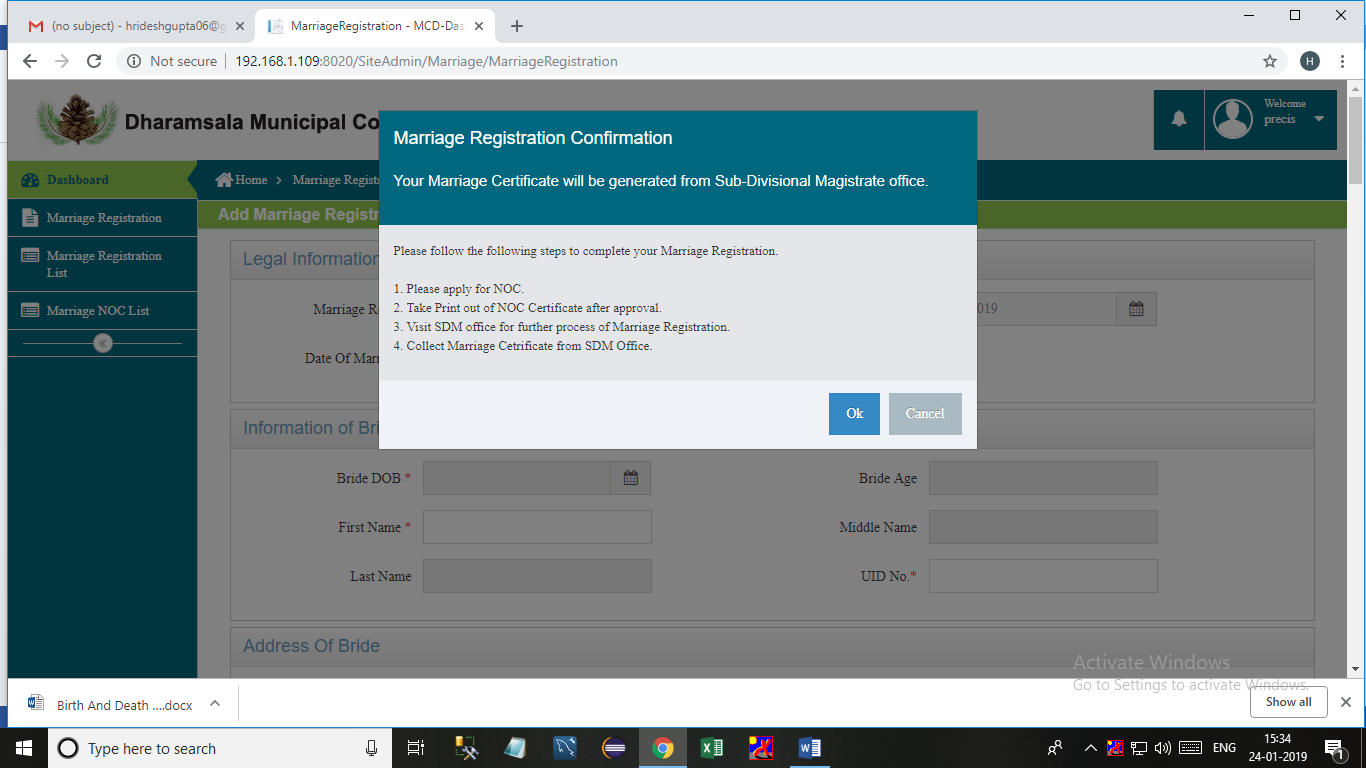 :  Select Any Date  Fill All Information of Registration than click to Submit:     Payment:     Screenshot of Receipt    then  go to Citizen site: NOC  Generated or notGet NOC Certificate go to SDM office (manually process) not Using System2. Bride Isn’t a ForeignerBride isn’t  a ForeignerDate of Marriage between 90 day:  Select Any Date  24-01-2019 Fill All Information of Registration than click to Submit:     Payment:     Screenshot of Receipt Approved by marriageofficer1 and marriageregistar  Date of Marriage after  90 days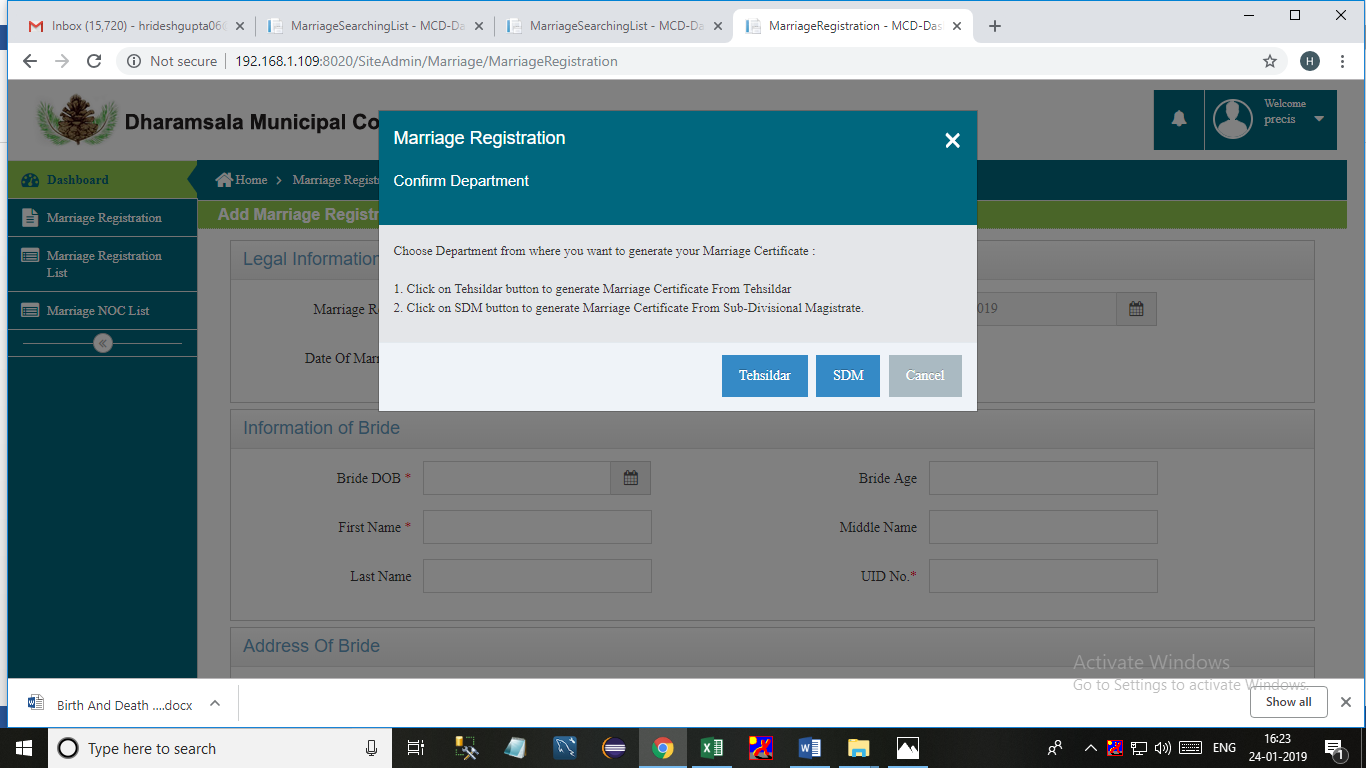 Select Any Date After 90 Days  24-10-2018Certificate Generated by Tehsildar or SDMTehsildar:- Fill some Information For Registration than click to Save And Apply For NOC:     Payment:     Screenshot of Receipt Approved by marriageofficer1 and marriageregistar :      Registration   Approved By marriageofficer1 and marriageregistar marriageofficer1@gmail.com                     admin@123 marriageregistar@gmail.comTehsildar will provide a unique Number, Then Visit To DMC with Unique NO. and NOC certificateGo to Site of marriageofficer1 And Add Unique No. After that Go to citizen site and fill all information and Approved by marriageofficer1 and marriageregistarCertificate Generated or not  on Citizen site SDM :-:  Select Any Date After 90 Days  Fill some  Information of Registration than click to Submit:     Payment:     Screenshot of Receipt Approved by marriageofficer1 and marriageregistar For NOCNeed Documents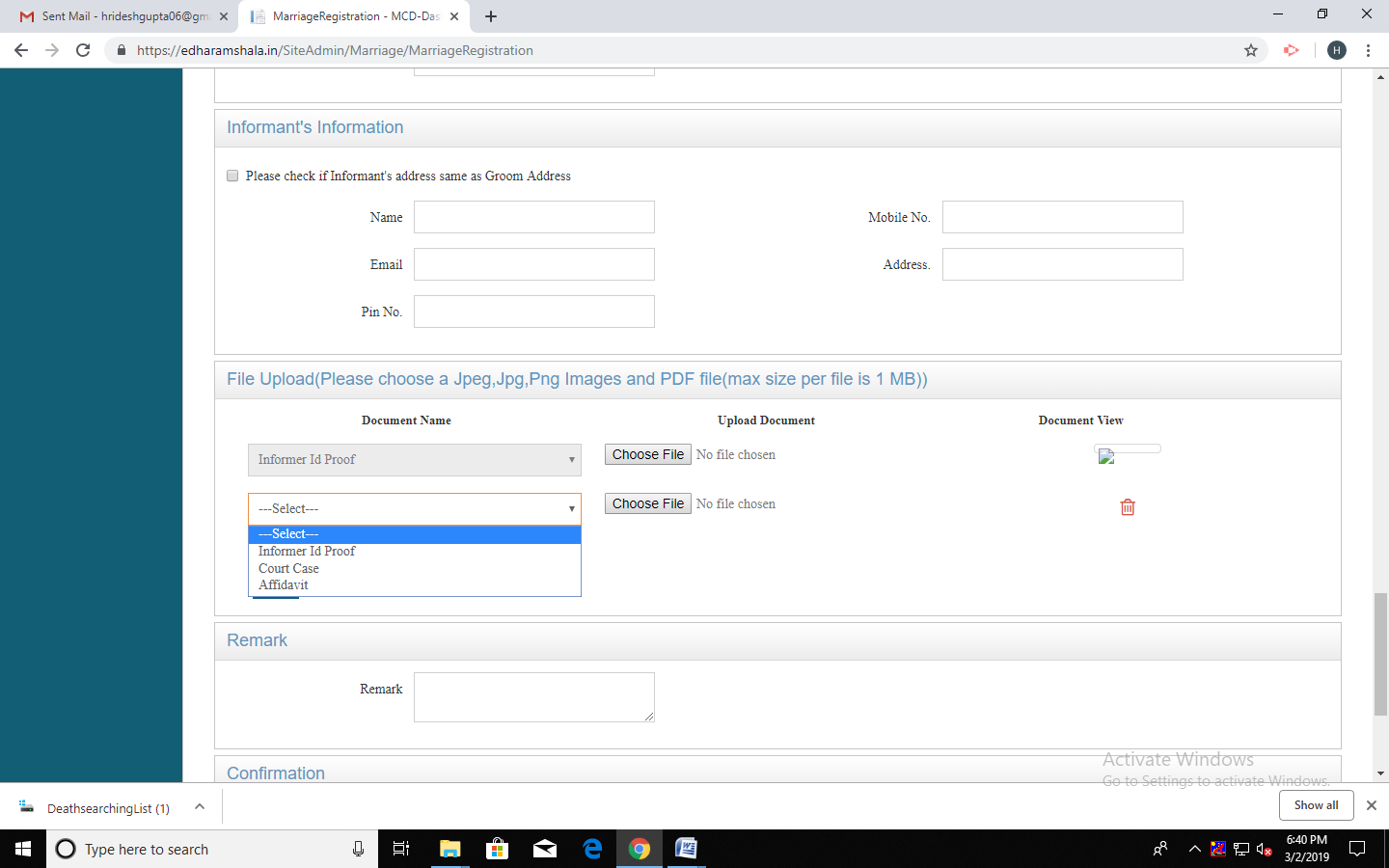 